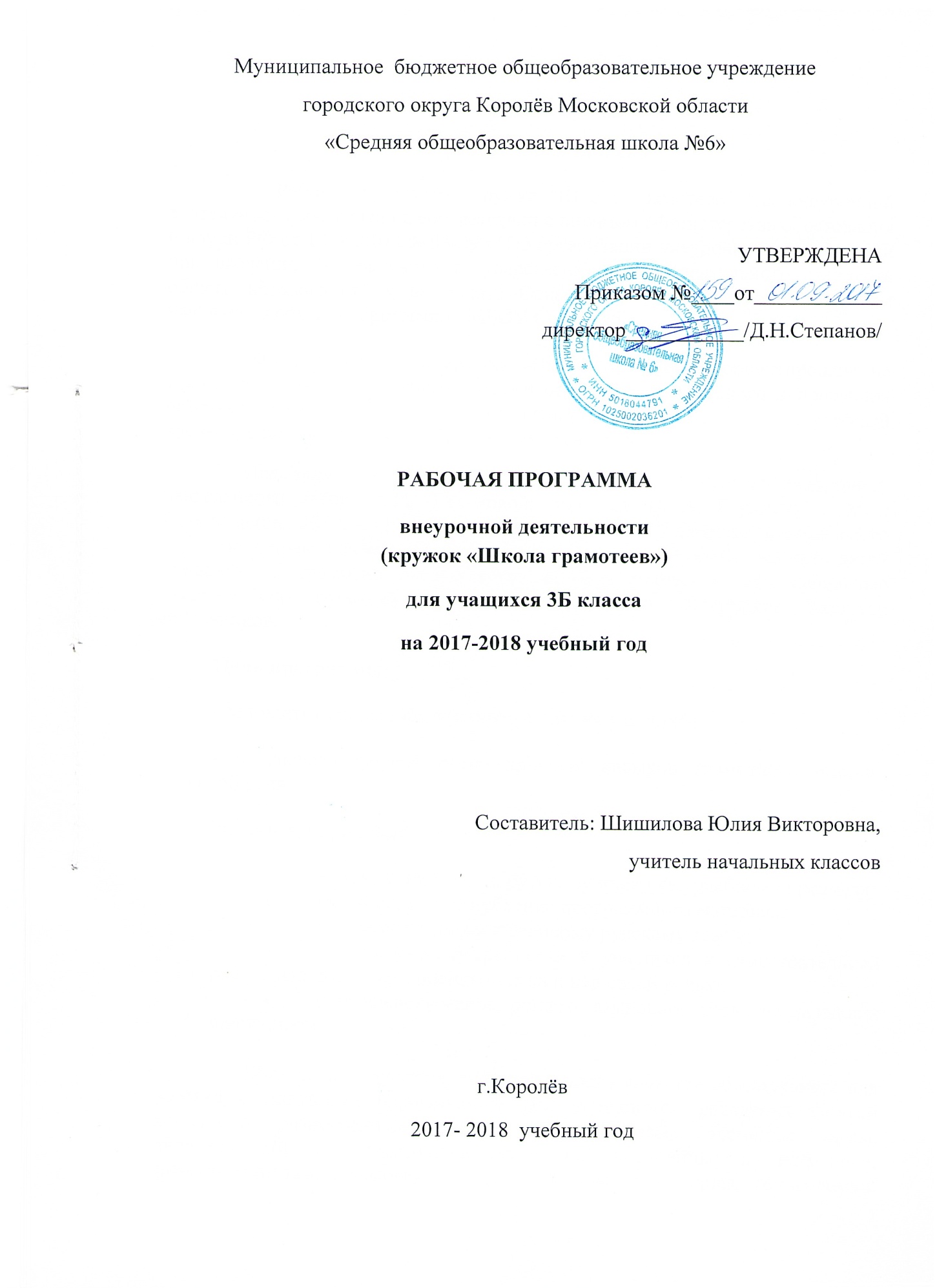 Пояснительная записка          Рабочая программа кружка "Школа грамотеев" для внеурочной деятельности составлена в соответствии с письмом Министерства образования и науки РФ от 12.05.2011 №03-296 "Об организации внеурочной деятельности при введении федерального государственного образовательного стандарта общего образования" и на основе Основной образовательной программы начального общего образования МБОУ СОШ №6.     Рабочая программа кружка «Школа грамотеев» ориентирована на учащихся 3 класса и реализует задачи общеинтеллектуального направления развития школьников. Тематическое планирование рассчитано на 1 учебный час в неделю, что составляет 34 учебных часа в год.     Для занятий  МБОУ СОШ №6 выбрана программа внеурочной деятельности автора Л.И. Тикуновой; под ред. В. А. Горского. – М. : Просвещение, 2010. – 111 с. Курс “Школа грамотеев ” занимает важное место в решении практических задач, которые состоят в том, чтобы научить детей правильно и грамотно писать, обогатив речь учащихся, дать начальные сведения по русскому языку, обеспечить разностороннее развитие школьников. Цель программы:- заложить основы гармоничного развития учащихся- обеспечить формирование прочных навыков грамотного письма, развитой речиЗадачи программы:развитие интереса к русскому языку как учебному предмету; расширение и углубление программного материала; воспитание любви к великому русскому языку; пробуждение потребности у учащихся к самостоятельной работе над познанием родного языка и над своей речью; совершенствование общего языкового развития младших школьников.        Включение элементов занимательности является обязательным для занятий с младшими школьниками. Для успешного проведения занятий использую разнообразные виды работ: игровые элементы, игры, дидактический и раздаточный материал, пословицы и поговорки, физкультминутки, рифмовки, считалки, ребусы, кроссворды, головоломки, грамматические сказки. Дидактический материал в большинстве своем даю в стихотворной форме, что способствует его более легкому усвоению и запоминанию.Планируемые результаты освоения программыУченики научатся:правильно называть звуки в слове, делить слова на слоги, ставить ударение, различать ударный и безударные слоги;делить слова на части для переноса;производить звуко-буквенный анализ слов и соотносить количество звуков и букв в доступных двусложных словах;правильно списывать слова, предложения, текст, проверять написанное, сравнивая с образцом;видеть опасные места в словах, видеть в словах изученные орфограммы;графически объяснять выбор написаний в словах с изученными орфограммами;находить и исправлять орфографические ошибки на изученные правила;находить корень в группе однокоренных слов, видеть в словах изученные суффиксы и приставки, образовывать слова с помощью этих суффиксов и приставок; видеть и самостоятельно подбирать однокоренные слова;составлять предложения из слов, предложения на заданную тему;составлять небольшой текст по картинке или на заданную тему с помощью учителя и записывать его.Ученики получат возможность научиться:свободной ориентации в разнообразии  учебных словарей, быстрого поиска нужной группы слов или словарной статьи;ориентироваться в учебной книге: читать язык условных обозначений, находить нужный текст упражнения, правило или таблицу, находить выделенный фрагмент текста;работать с несколькими источниками информации (двумя частями учебной книги, рабочими тетрадями, учебными словарями, текстом и иллюстрациями;школьник научится работать с соседом по парте — распределять работу между собой и соседом, выполнять свою часть работы, осуществлять взаимопроверку выполненной работы;выполнять работу по цепочке;использовать правила, таблицы, модели для подтверждения своей позиции или высказанных героями точек зренияпроверить свою работу, используя правила и словари.нормам речевого общения;нравственным и эстетическим переживаниям;Календарно-тематическое планирование «Школа грамотеев», 3 класс, 1 час в неделю     Итого : 34 часа Рассмотрено на заседании ШМО                                       СОГЛАСОВАНО  учителей начальных классов                                               зам.директора по УВР   Протокол № …….от…………                                             МБОУ СОШ №6                                                                                                                      Руководитель ШМО……………                                          ……………………                                                 /Е.А.Смаглий/                                                                         /Е.А.Смаглий/№ДатаДатаТема№План.Факт.Тема103.09Слово , предложение текст210.09Знайка составляет предложения 317.09Сказка «Знаки препинания»424.09Незнайка составляет текст501.10Незнайка в стране «Речь, предложение, слово»608.10Вини- Пух изучает Звуки. Буквы. Слоги. Слова.715.10Ставим ударение вместе с осликом Иа829.10Подсказки Мудрой совы Буква «Й» в середине слова905.11Экскурсия по стране «Звук. Буква. Слог. Слово»1012.11Игра «Карлсон и малыш различают Гласные звуки и буквы»1119.11Фрекен Бок помогает изучать согласные звуки и буквы.1226.11Как Карлсон различал мягкость и твёрдость согласных звуков1303.12Малыш и Карлсон изучают –жи-, -ши-1410.12Помоги Карлсону различить  согласные звуки от  букв1517.12Игра «Чебурашка ищет мягкий знак в конце слова.»1624.12Игра: «Крокодил Гена ищет мягкий знак в середине слова»1715.01Крокодил Гена повторяет написание мягкого знака в конце и середине слова1822.01Фунтик определяет слова, обозначающие предмет.1929.01Игра с Фунтиком «одушевлённые и неодушевлённые предметы»205.02Фунтик и волшебные слова, обозначающие предмет2112.02Маугли в стране предлогов.2219.02Игра «Маугли пишет предлоги»2326.02Маугли сдаёт зачёт  «Предлоги»245.03Котёнок Гав и большая буква в именах, отчествах, фамилиях людей, кличках животных2512.03Шарик тренируется писать большую буква в словах, обозначающих предмет2619.03 «Большая буква в именах, отчествах, фамилиях людей, кличках животных»2726.03Секретное расследование попугая Кеши: Слова, обозначающие признак предмета282.04Попугай Кеша различает слова, обозначающие признак предмета299.04Вовочка ищет слова, обозначающие признак предмета3016.04Королевство слов, обозначающие действие предмета3123.04Буратино различает прямой и переносный смысл слов3230.04Повторение по теме «Слова, обозначающие действие предмета»33, 3414.0521.05Сказка рядом с нами. Урок - обобщение